Publicado en México el 27/07/2022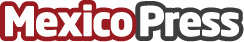 Advent International y CEMEX se asocian para acelerar el desarrollo de NEORISEsta alianza fortalecerá los servicios de transformación digital de NEORIS y su presencia internacional. CEMEX se mantendrá como socio estratégico y cliente clave de NEORIS para ofrecer una extraordinaria experiencia al cliente mediante tecnologías digitales. Bajo la nueva sociedad, Advent tendrá una participación mayoritaria en NEORIS.Datos de contacto:Norma Aparicio55 5922 4262Nota de prensa publicada en: https://www.mexicopress.com.mx/advent-international-y-cemex-se-asocian-para Categorías: Nacional E-Commerce Recursos humanos Digital http://www.mexicopress.com.mx